NOMINAČNÍ KRITÉRIA pro Liberecký kraj na  Letní olympiádu dětí a mládeže- Liberec 23.-27.6.2019  - triatlon 	Na LODM, konané v Libereckém kraji (23.-27.6.) budou nominováni za Liberecký kraj vždy dva závodníci z kategorií: starší žačky a st. žáci ( r.2004-05) objemy 0,3-10-2,5km, dorostenky a dorostenci( r. 2002-03) objemy 0,6-20-5 km  a dále bude jmenován v každé kategorii vždy jeden necestující náhradník 	Nominace bude provedena po posouzení kombinace obou nominačních disciplín:  aquatlon –dva nominační závody - ČP-Jablonecký aquatlon 13.4.19 a 20. Jablonecký mládežnický aquatlon dne 10.4. či 24.4.2019 (bude upřesněno)    a kontrolní test v termínu ?( bude upřesněno dle termínu uzávěrky přihlášek cca mezi 22.4.  -17.5.2019) v  Jablonec n.N. v disciplinách   kolo + běh, kam budou pozváni cca 3-6 nejlepších  v kategorii   na základě výsledků z aquatlonu. Případně s přihlédnutím k loňským výsledkům v triatlonu. Nominaci provede zodpovědný trenér za Liberecký kraj -  Josef Mužíček.Způsob nominace byl schválen v Jablonci n.N. výborem Libereckého triatlonového svazu dne 11.12.2018.Zveřejněno bude na web. stránkách TJ Bižuterie Jablonec n.N. , na web. stránkách České triatlonové asociace,  na web. stránkách Libereckého kraje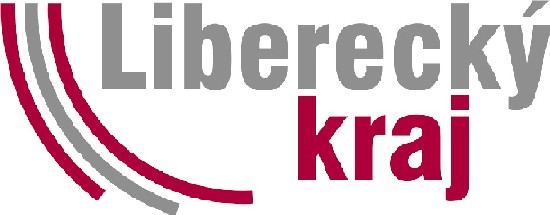 dne 12.12.2018								Mgr. Josef Mužíček     										muzicekj@volny.cz